.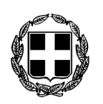 ΕΛΛΗΝΙΚΗ ΔΗΜΟΚΡΑΤΙΑ                                                                                                                               ΝΟΜΟΣ ΔΩΔΕΚΑΝΗΣΟΥ				                           		Κως, 27-08-2014ΔΗΜΟΣ  ΚΩ		               				    ΠΡΟΣ:ΔΗΜΟΤΙΚΟ  ΣΥΜΒΟΥΛΙΟ   									ΣΥΝΕΔΡΙΑΣΗ 18η                                                                                                                                                       Κοιν.: κ.κ.  Σ/λους Δημοτικών Κοινοτήτων.  ΠΡΟΣΚΛΗΣΗ ΕΠΑΝΑΛΗΨΗΣ ΜΑΤΑΙΩΘΕΙΣΑΣ ΣΥΝΕΔΡΙΑΣΗΣ ΔΗΜΟΤΙΚΟΥ ΣΥΜΒΟΥΛΙΟΥ ΚΩΜΕΤΑ ΤΗΝ ΜΑΤΑΙΩΣΗ ΤΩΝ ΚΑΤΑ ΤΗΝ 26η/8 & ΤΗΝ 27η/8/2014 ΣΥΝΕΔΡΙΑΣΕΩΝ ΤΟΥ ΔΗΜΟΤΙΚΟΥ ΣΥΜΒΟΥΛΙΟΥ, ΥΣΤΕΡΑ ΑΠΟ ΤΙΣ ΑΡΙΘ. ΑΡΙΘΜ. ΠΡΩΤ. ΕΞΕΡΧ.: 29948/26-08-2014 ΚΑΙ 30012/26-08-2014 ΠΡΟΣΚΛΗΣΕΙΣ ΣΥΝΕΔΡΙΑΣΕΩΝ, ΕΠΕΙΔΗ ΔΕΝ ΕΠΕΤΕΥΧΘΗ Η ΠΡΟΒΛΕΠΟΜΕΝΗ ΑΠΟ ΤΟΝ ΝΟΜΟ ΑΠΑΡΤΙΑ,  ΚΑΛΕΙΣΤΕ  ΝΑ  ΠΡΟΣΕΛΘΕΤΕ  ΣΕ  ΝΕΑ  ΚΑΤΕΠΕΙΓΟΥΣΑ  ΣΥΝΕΔΡΙΑΣΗ,  ΣΤΗΝ  ΑΙΘΟΥΣΑ ΣΥΝΕΔΡΙΑΣΕΩΝ ΤΟΥ Δ.Σ., ΣΤΙΣ 28 ΑΥΓΟΥΣΤΟΥ 2014, ΗΜΕΡΑ ΠΕΜΠΤΗ & ΩΡΑ 13:30μ., ΟΠΩΣ ΠΡΟΒΛΕΠΕΤΑΙ ΣΤΙΣ ΔΙΑΤΑΞΕΙΣ ΤΟΥ ΑΡΘΡ. 96 ΠΑΡ. 3 ΤΟΥ Ν. 3463/2006 (ΦΕΚ Α’ 114/2006) & ΤΟΥ ΑΡΘΡ.  67 ΠΑΡ. 5 ΤΟΥ Ν. 3852/2010 (ΦΕΚ Α΄87/2010), ΜΕ ΙΔΙΟ ΜΟΝΑΔΙΚΟ ΘΕΜΑ ΤΗΣ ΗΜΕΡΗΣΙΑΣ ΔΙΑΤΑΞΗΣ,  ΠΟΥ ΕΧΕΙ ΩΣ ΕΞΗΣ:                Γνωμοδότηση επί αιτήματος πολιτών κατόπιν παραγγελίας, της Αποκεντρωμένης Διοίκησης Αιγαίου.                                                                                                    Ο ΠΡΟΕΔΡΟΣ ΤΟΥ Δ.Σ.                                                                                                    ΒΑΣΙΛΕΙΟΣ ΔΡΟΣΟΣΣημείωση : Το κατεπείγον συνίσταται στο γεγονός ότι, η Αποκεντρωμένη Διοίκηση Αιγαίου ζητάει την άμεση εξέταση και λήψη της σχετικής με το θέμα απόφασης.